 Grilles de 100 (101 à 200)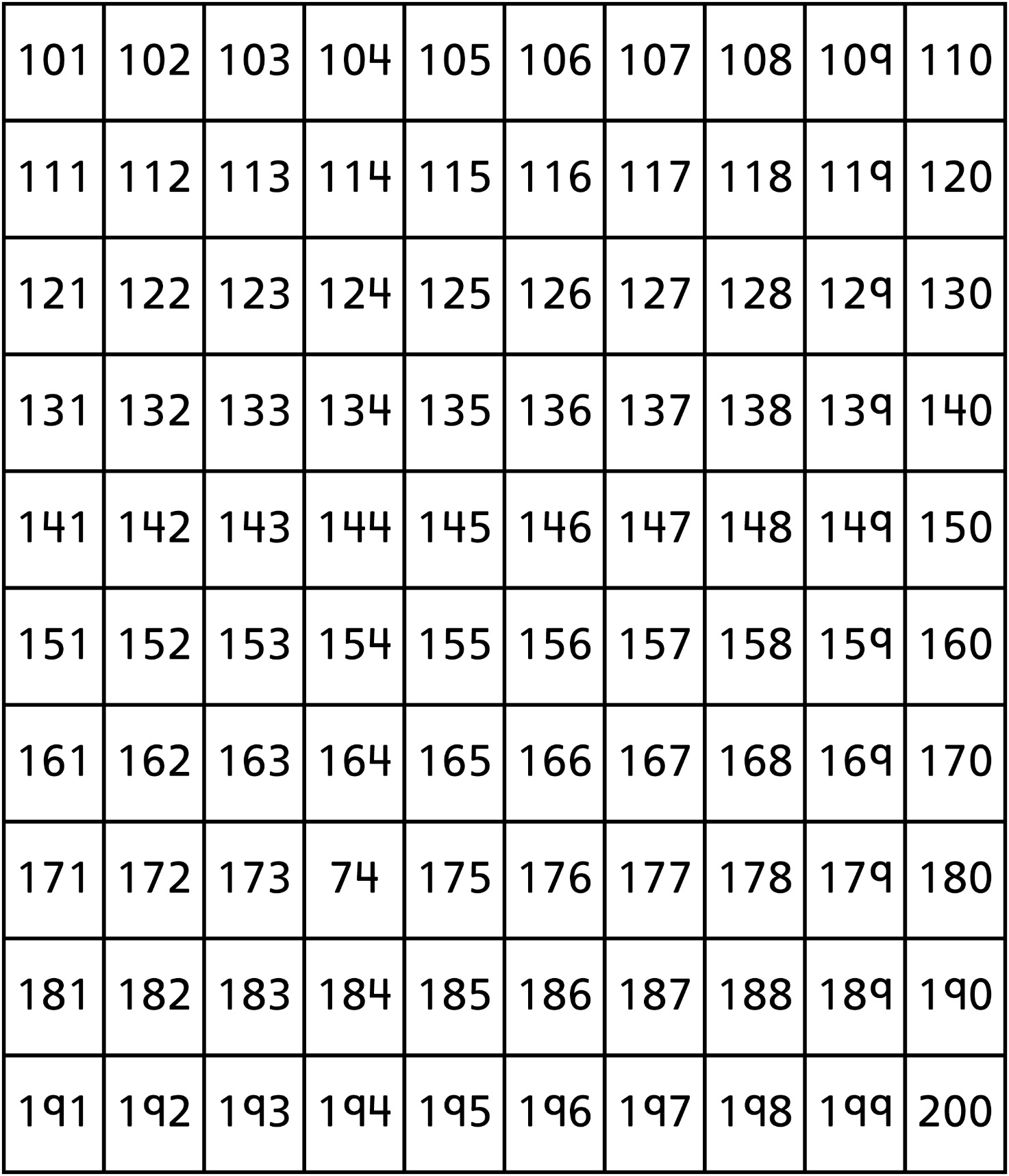  Grilles de 100 (201 à 300)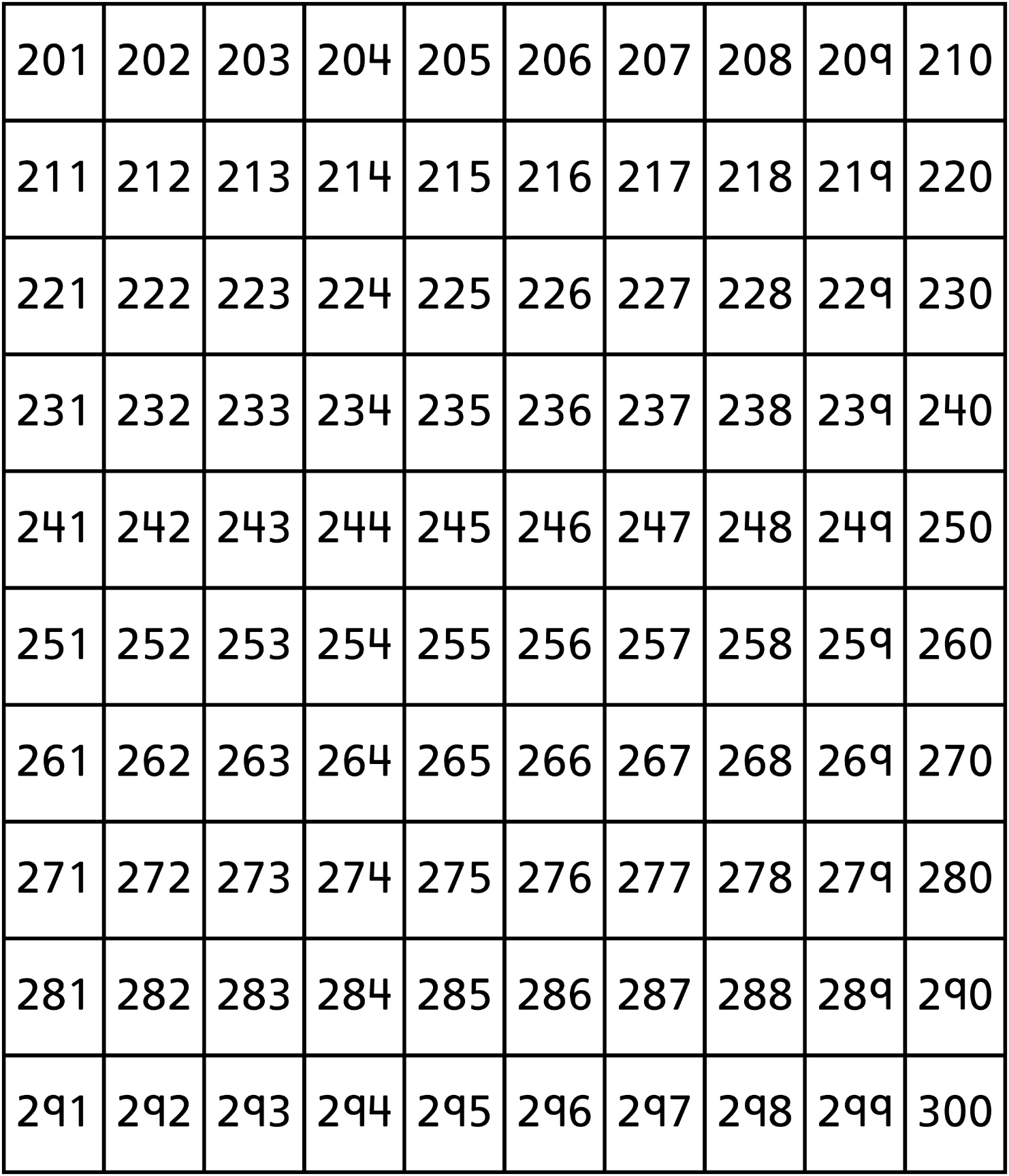  Grilles de 100 (301 à 400)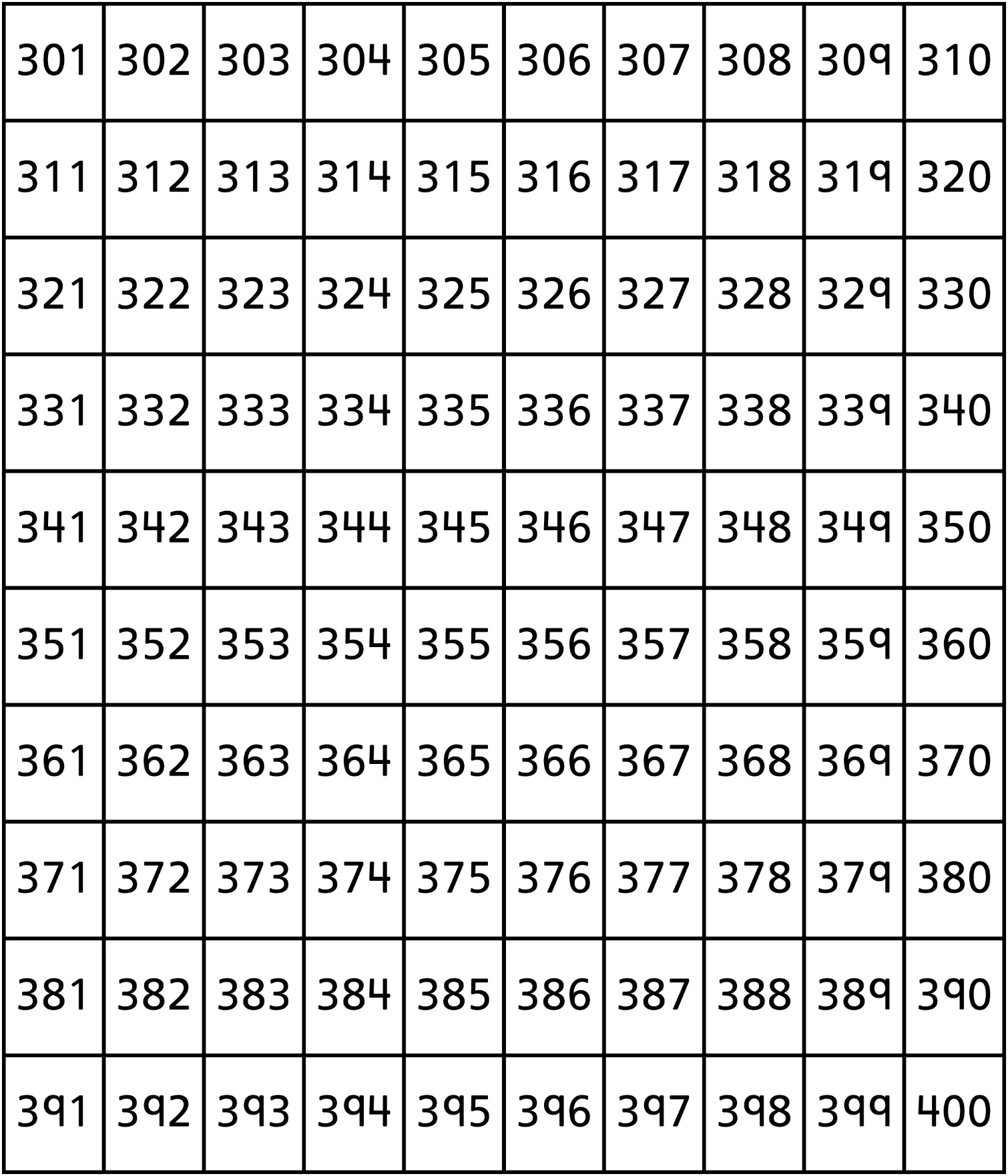  Grilles de 100 (401 à 500)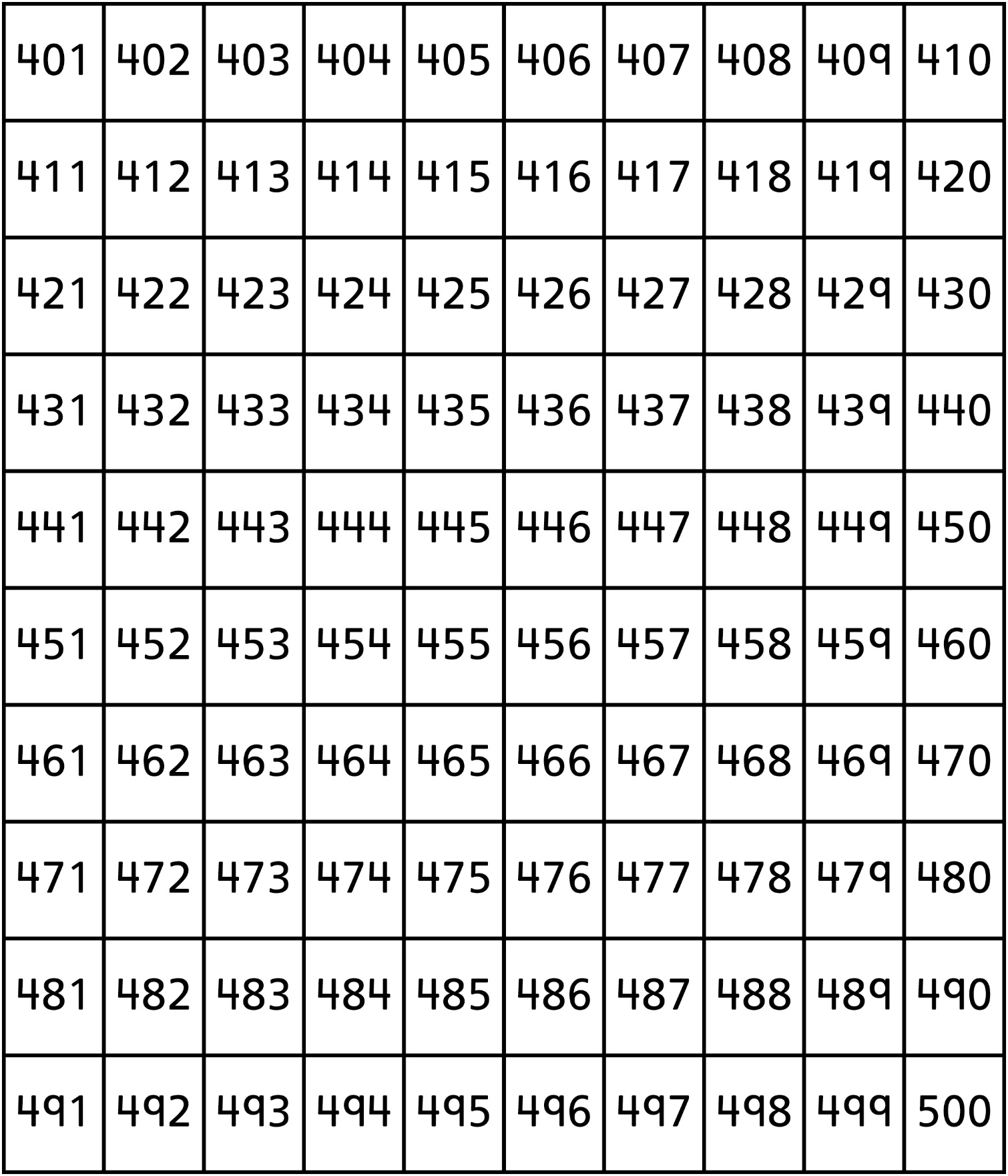  Grilles de 100 (501 à 600)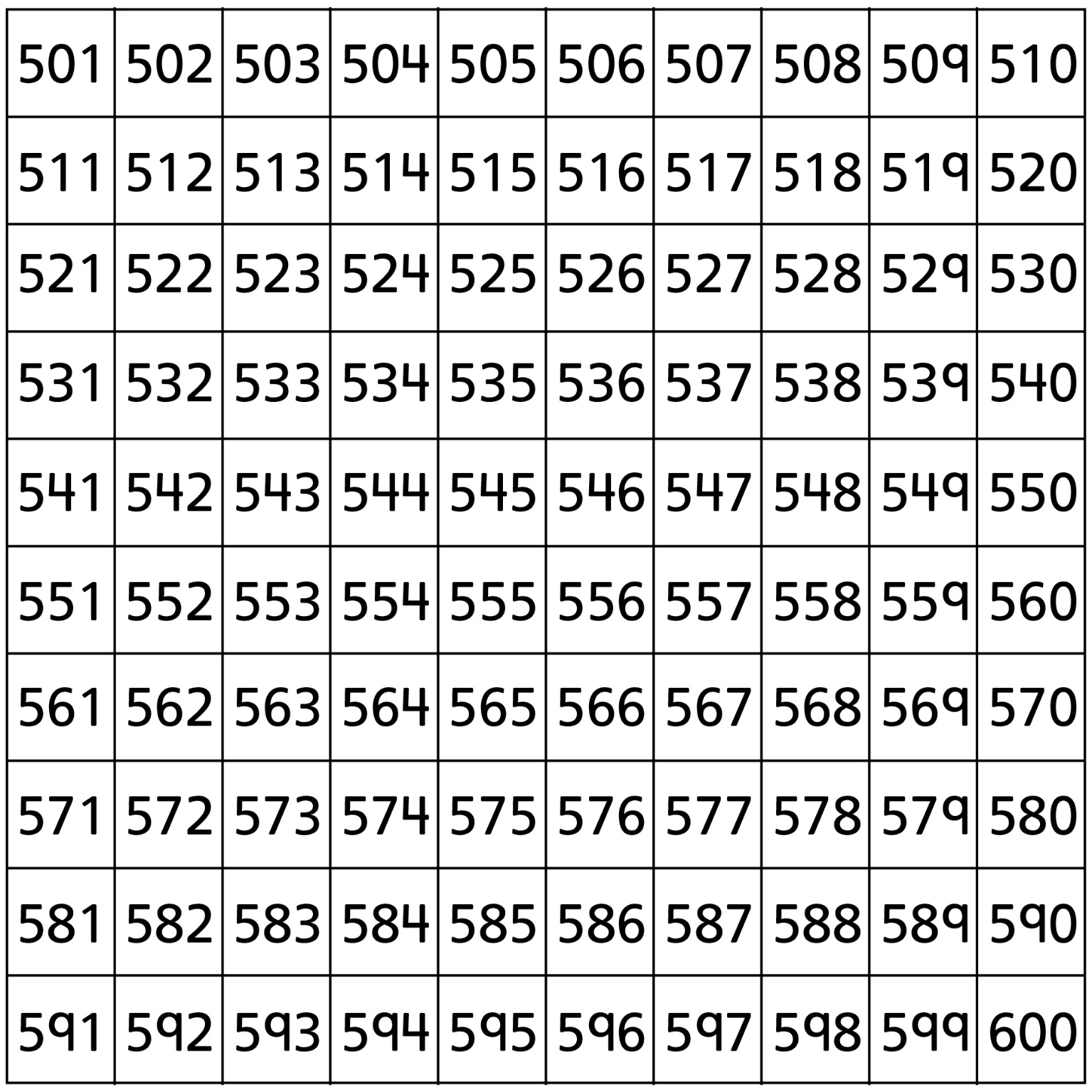  Grilles de 100 (601 à 700)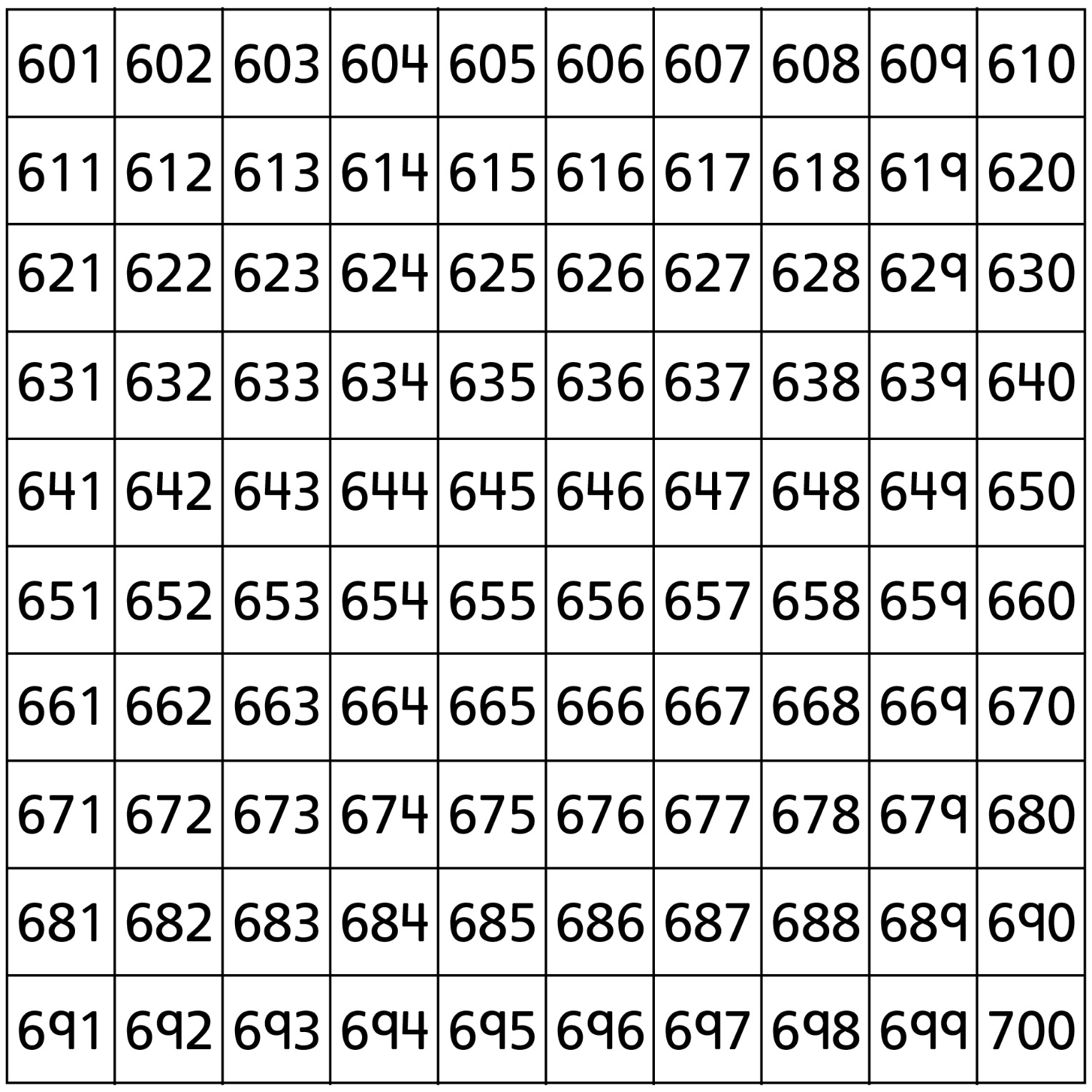  Grilles de 100 (701 à 800)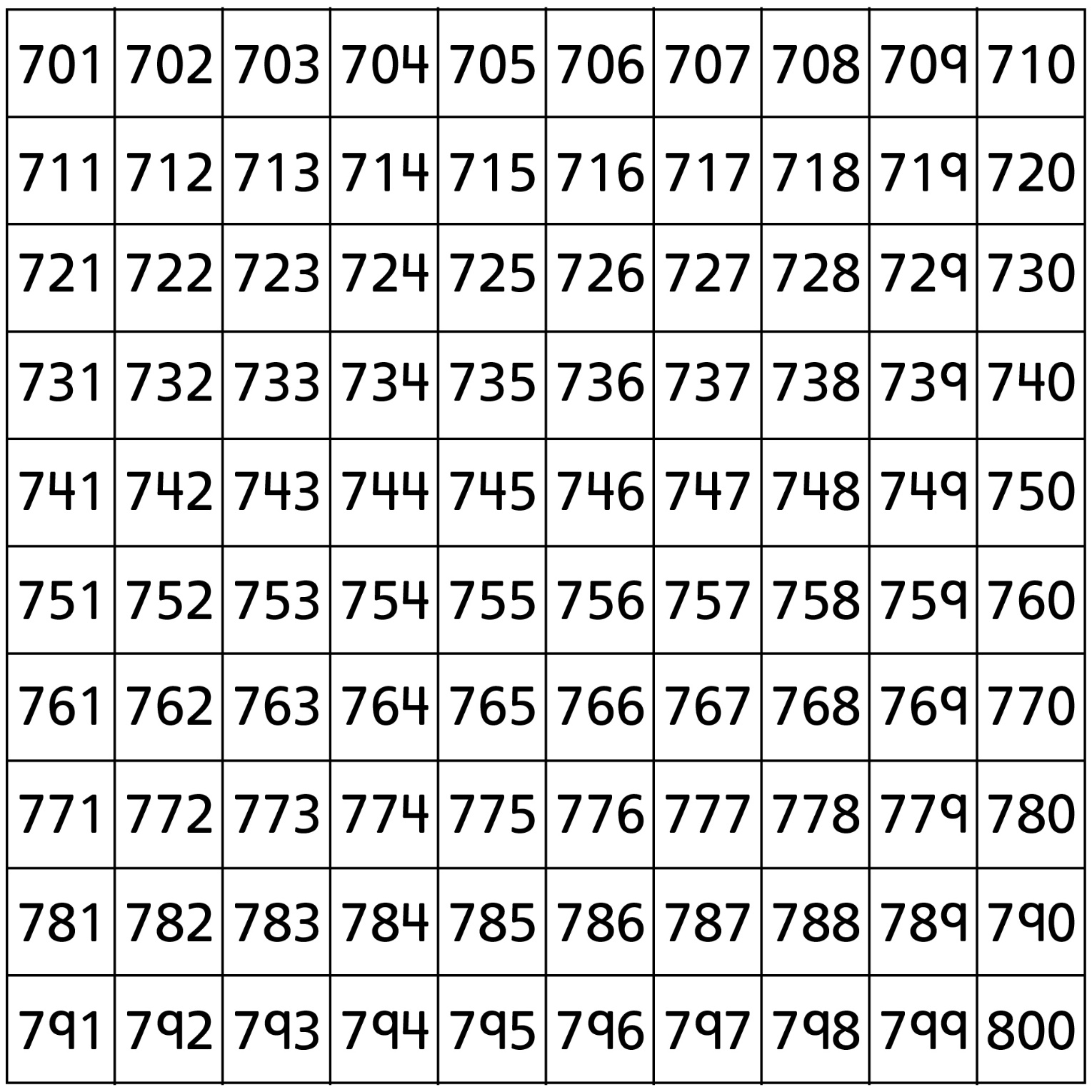  Grilles de 100 (801 à 900)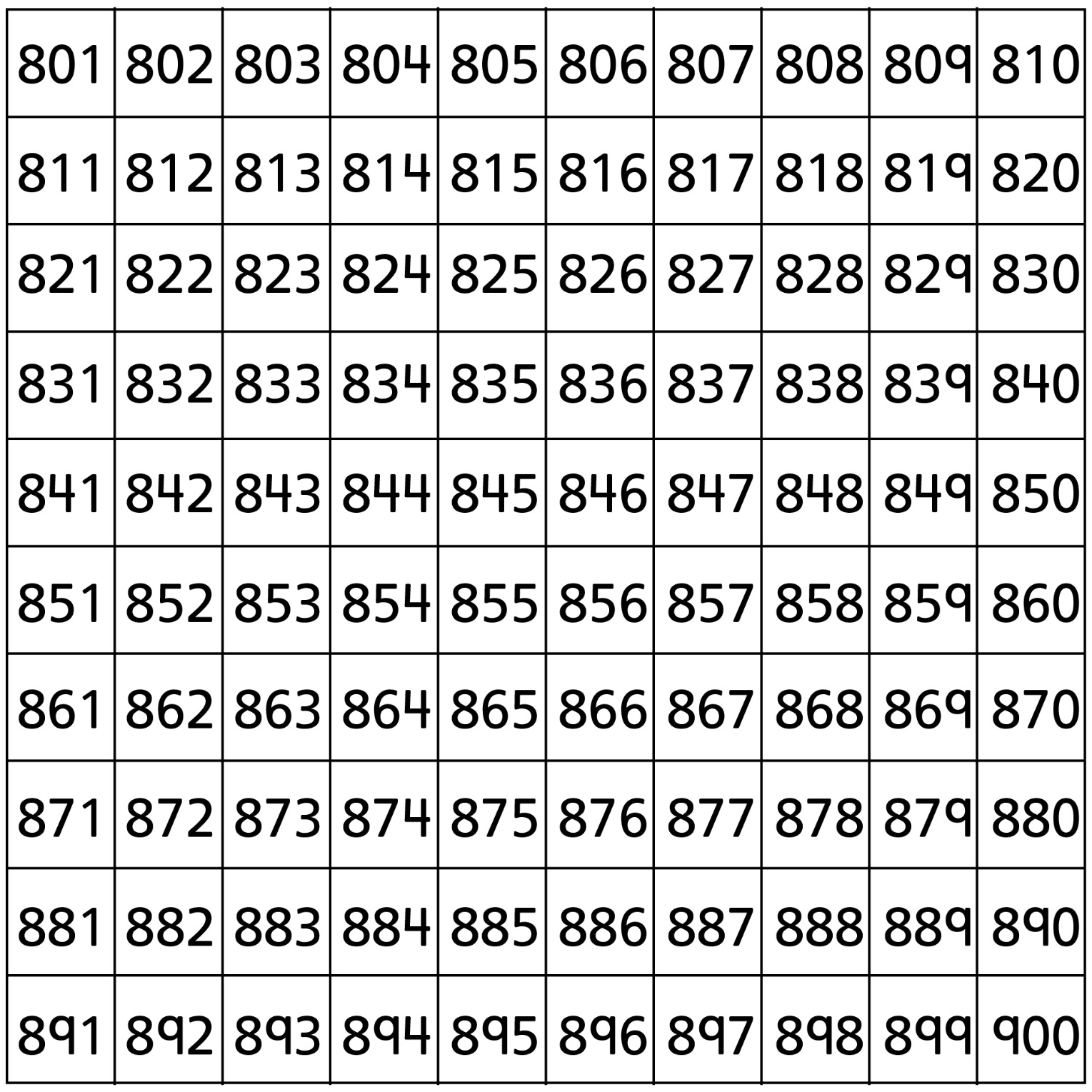  Grilles de 100 (901 à 1000)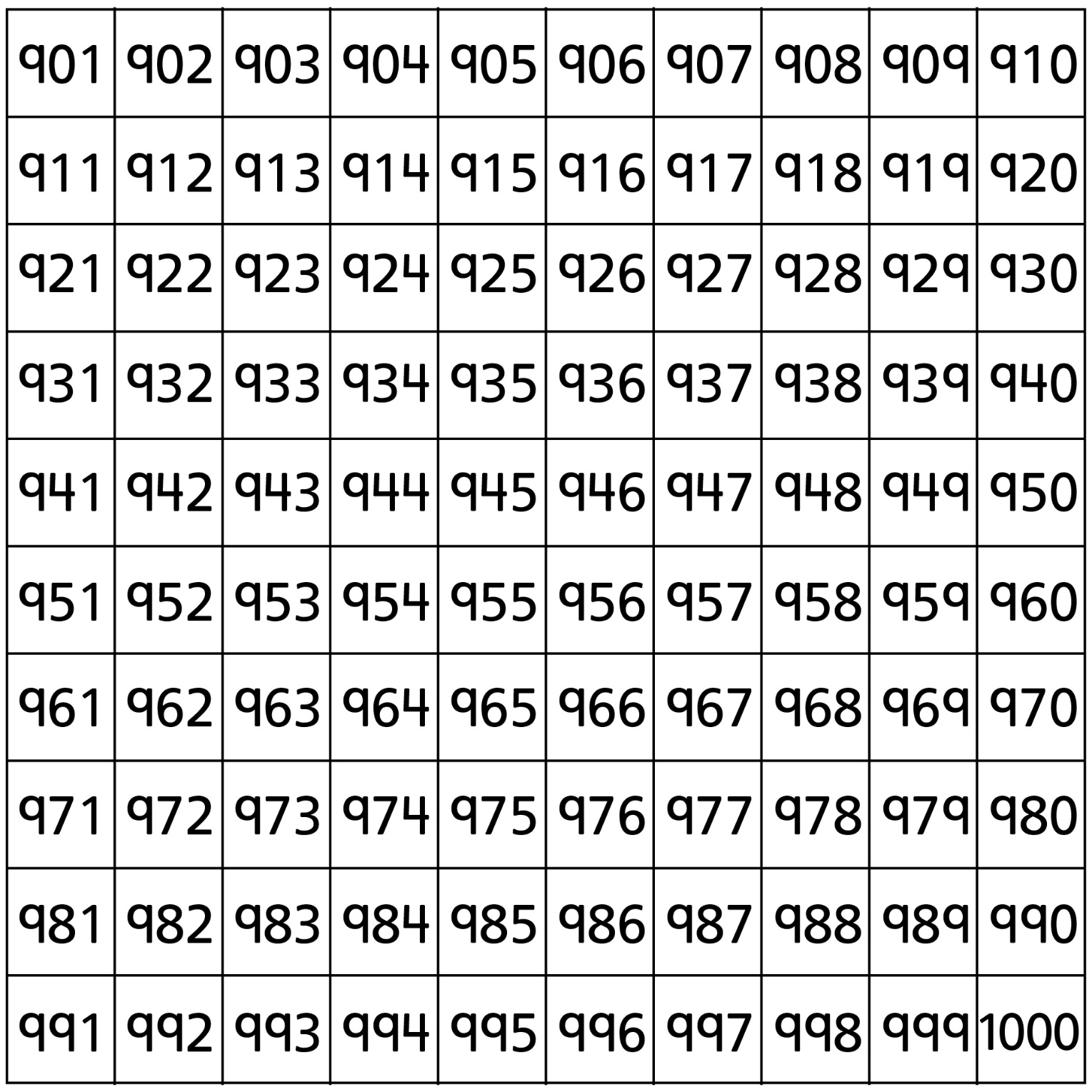 